附件 1编号：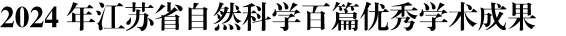 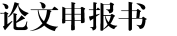 题    目                                             申 报 人                                             联系电话                                             工作单位                                             推荐(初评)单位                                    填表时间：       年     月     日江苏自然科学百篇优秀学术成果论文推选委员会论 文 名 称论 文 名 称期刊名称期刊名称ISSN发表卷期发表卷期论文类别研究性综述性□□所属学科分类名称/中 图分类号所属学科分类名称/中 图分类号//所属学科领域论文刊发期刊被收录情 况论文刊发期刊被收录情 况CSCD□  北大核心□  SCI□  EI□  其他            CSCD□  北大核心□  SCI□  EI□  其他            CSCD□  北大核心□  SCI□  EI□  其他            CSCD□  北大核心□  SCI□  EI□  其他            CSCD□  北大核心□  SCI□  EI□  其他            作者(依论文署名排 序)姓  名工作单位(发表时)工作单位(发表时)职务、职称年龄性别作者(依论文署名排 序)作者(依论文署名排 序)作者(依论文署名排 序)作者(依论文署名排 序)作者(依论文署名排 序)作者(依论文署名排 序)论文计量学指标论文计量学指标中文论文数据库	(选填 1 种)被引次数论文计量学指标论文计量学指标中文论文数据库	(选填 1 种)下载次数论文计量学指标论文计量学指标英文论文WoS 被引次数WoS 被引次数论文计量学指标论文计量学指标英文论文WoS 使用次数WoS 使用次数论文何时受过何等奖励论文何时受过何等奖励论文摘要(外文论文同时提供原文和中文，中文不超过 500 字)论文摘要(外文论文同时提供原文和中文，中文不超过 500 字)论文摘要(外文论文同时提供原文和中文，中文不超过 500 字)论文摘要(外文论文同时提供原文和中文，中文不超过 500 字)论文摘要(外文论文同时提供原文和中文，中文不超过 500 字)论文摘要(外文论文同时提供原文和中文，中文不超过 500 字)论文摘要(外文论文同时提供原文和中文，中文不超过 500 字)研究背景(简要介绍国内外相近领域研究进展情况， 学术研究、产业转化等方面的 需求及重要性， 500 字以内)取得成果(简要介绍论文开展的主要工作和研究发现， 500 字以内)创新亮点(简要阐述论文的创新性、科学性及应用价值， 500 字以内)承诺书本人郑重承诺： 本次申报论文所填写数据均真实、有效、合法， 不涉及保密内 容， 不存在学术伦理及学术不端问题。如有不实之处， 愿负相应责任， 并承担由此 产生的一切后果。(申报作者签字)申报作者所在单意见：(作者所在单位盖章)其他：(申报论文如有其他重要成就或影响，或曾作为某项科技成果、奖励的代表 作，请在此栏填写并附支撑材料)